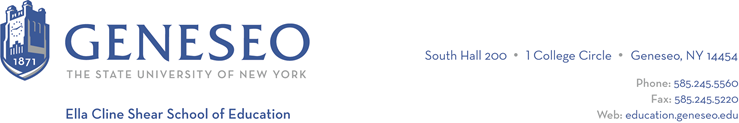 Hello,Below is the weekly newsletter from the Coordinator of Advisement, Certification, and Communication. You’ll find upcoming School of Education events, along with professional development and employment opportunities shared with the SOE Dean’s Office (we don’t vet any of these opportunities, we just post what’s shared with us). If you have any questions or would like to get in touch with the people or organizations offering opportunities, please don’t hesitate to ask. I’m happy to forward any information I have.Announcements:Liam Murphy, graduating this May in the history with adolescence education major, won a national award through the Japan Exchange and Teaching Program. This will allow Liam to spend the 2024-2025 academic year in Japan as an Assistant Language Teacher! More information is available on Geneseo’s news webpage.Registration Ideas:For those going into their second year, please note that INTD 203 (required for all education students) will be offered online this summer. If you have questions about registration, please get in touch with Chelsea. If you have questions about the course itself, feel free to email Dr. James Oigara (joigara@geneseo.edu). If you’re still looking for an elective, ANTH 326 has seats available! This course used to be ANTH 216 and also meets an elective requirement for the Urban Studies concentration.Course Description: This course examines race, racism and antiracism in the Americas from an anthropological perspective by exploring the perspectives and lived experiences of racialized people across the Americas. Instructed using the scholarship of BIPOC scholars, the course examines issues such as: the social construction of race and scientific racism; whiteness and privilege; the intersection of race, gender, and class; systemic racism and structural inequities; and the relationship between racism and health inequity. The course also explores antiracist social justice movements and acts of resistance against discrimination and pervasive racial violence and injustice in the Americas.Students interested in building their math teaching skills can speak with Dr. Dennis Showers to discuss taking INTD 376 in the fall semester. INTD 376 is required for all teacher candidates in the math concentration, but if you’re looking to improve your PK-6 math teaching skills this may be a great opportunity for you!Reminders:SCEs (Student Course Experience Surveys) are now open! Your faculty take your feedback seriously and they want to know about your experience in their classes. Please make some time to complete each survey for each of your courses.The Master’s Graduation Ceremony will be held on Friday, May 10th at 6pm. Come celebrate our students graduating from the Reading and Literacy program! For those participating, you’ll need to order specific Master’s-level regalia. For those attending and celebrating, there are no tickets required.The SOE Graduation Celebration will be held on Friday, May 17th at 3:30pm in Wadsworth Auditorium. No tickets required, bring your whole family and friends! We’ll be announcing scholarship winners and celebrating LIVES graduates, too!Geneseo’s commencement ceremony will be Saturday, May 18th and the School of Education ceremony will be 2pm-4pm. Tickets are required for this event, so graduates be sure to follow all of the instructions you’ve received by email. The SOE department gathering will take place in the MacVittie College Ballroom on the left side.Employment Opportunities:Camp Wilton is a summer camp operated by New York state’s Office for People with Developmental Disabilities near Saratoga, NY. They serve adults with developmental disabilities in a recreational therapy environment. They believe that a summer at Camp Wilton is an incredible opportunity for current students to develop the soft skills that are necessary for success in the field while also enjoying a fun and memorable summer. With many current and former employees working in the education field, Camp Wilton provides counselors the opportunity to develop their skills to become compassionate, patient, and enthusiastic educators. Much like a classroom, camp is fast-paced and ever-changing, meaning our team is always adapting to new situations and thinking on their feet. In working with other staff members, counselors learn the importance of communication and teamwork, working as a cohesive unit to ensure our campers have a safe and enjoyable week with us. For further information visit their website or by email Camp.Wilton@opwdd.ny.gov.The Teacher Immersion Fellows (TIF) Program application is live Fall 2024. The application (along with detailed instructions for completing it) can be found linked to the Teacher Immersion Fellows Program webpage: Teacher Immersion Fellows (TIF) Program (monroe2boces.org). It is open until September 13, 2024, with substitute teaching occurring between September 16, 2024 - December 6, 2024. The TIF Program position is also listed on Handshake, along with three information sessions set to run in early September. Interested students can find out more about the program by signing into a Zoom info session on any of the following dates: 9/4 (12:00 PM), 9/4 (2:00 PM), 9/5 (2:00 PM). The Zoom URL, Zoom meeting ID, and Zoom passcode are below. https://E2CCB-GST.zoom.us/j/6969465055 Meeting ID: 696 946 5055Passcode: TIFPThrough the Teacher Immersion Fellows Program, any college student has the ability to substitute teach (for $115/day) in one of 30+ different partner public schools. Additionally, Fellows take required professional development courses (paid at the rate of $15.50/hour.)